РЕПУБЛИКА СРБИЈА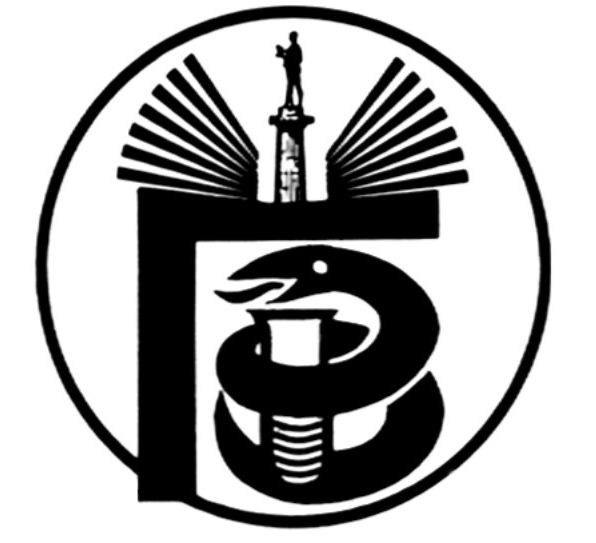 ГРАДСКИ ЗАВОД ЗА ЈАВНО ЗДРАВЉЕ, БЕОГРАД11000 БЕОГРАД, Булевар деспота Стефана 54-аЦентрала: 20 78 600   www.zdravlje.org.rsДиректор – тел: 32 33 976, факс: 32 27 828 email: info@zdravlje.org.rs                                                         Тел:  20 78 631        Факс:  324 12 12       e-mail: dusica.jovanovic@zdravlje.org.rsЖиро рачун: 840 – 627667 – 91Појашњење тендерске документације ВНР 33-I-5/14На питање једног потенцијалног понуђача, шаљемо Вам појашњење:Београд, 18.12.2014.                             КОМИСИЈА ЗА ЈАВНУ НАБАВКУ ВНР 33-I-5/14бр.ПитањеОдговорDa li je prihvatljivo da umesto dokaza iz člana 75 i 77 Zakona o javnim nabavkama, pod tačkom 1, 2, 3 i 4 dostavimo Izvod iz registra ponuđača, a sve u skladu sa članom 78, stav 5, Zakona o javnim nabavkama?Da, prihvatljivo je. 